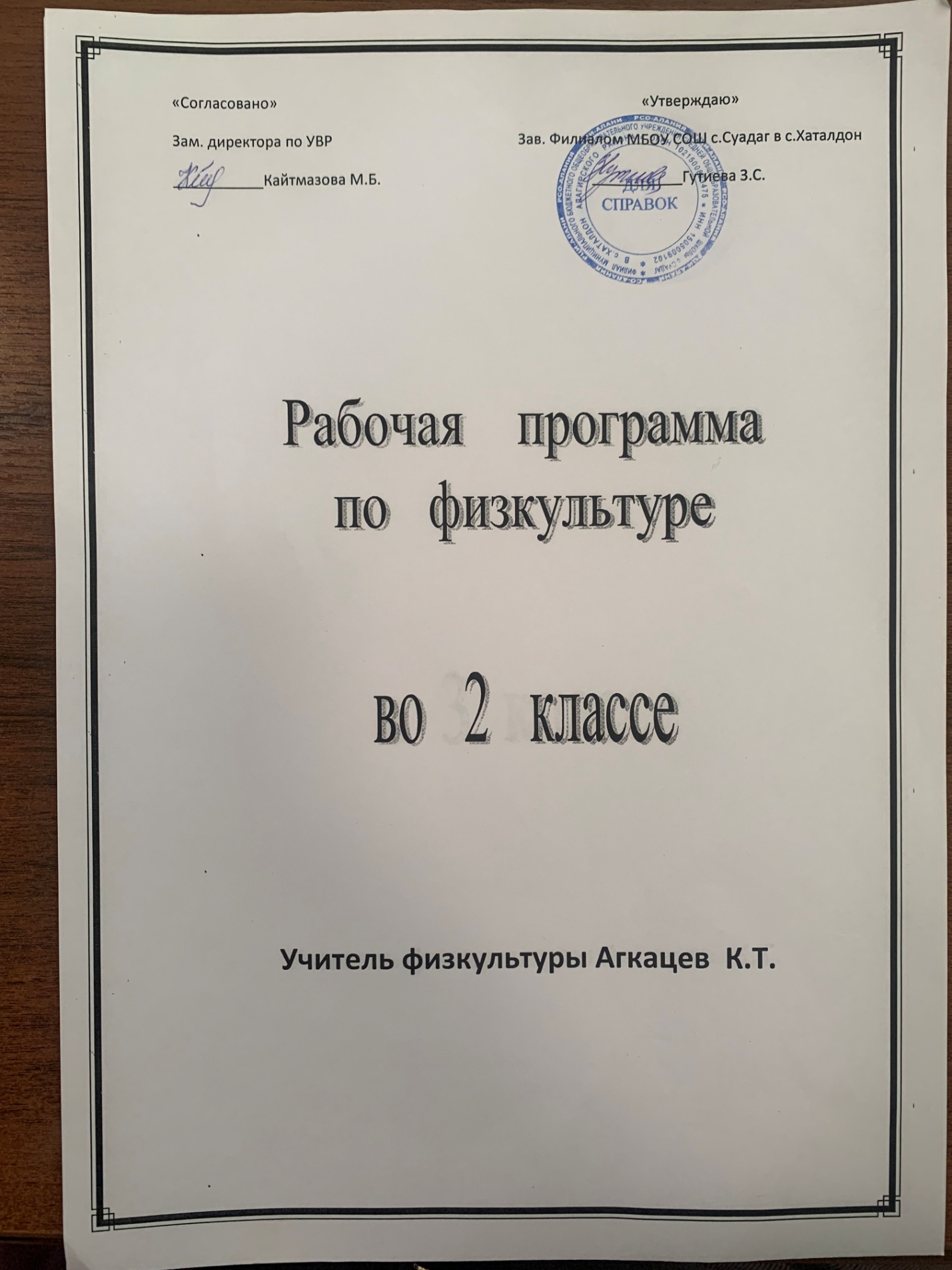                                              ПОЯСНИТЕЛЬНАЯ ЗАПИСКАПри создании программы учитывались потребности современного российского общества в физически крепком и деятельном подрастающем поколении, способном активно включаться в разнообразные формы здорового образа жизни, использовать ценности физической культуры для саморазвития, самоопределения и самореализации. В программе нашли своё отражение объективно сложившиеся реалии современного социокультурного развития общества, условия деятельности образовательных организаций, запросы родителей, учителей и методистов на обновление содержания образовательного процесса, внедрение в его практику современных подходов, новых методик и технологий. Изучение учебного предмета «Физическая культура» имеет важное значение в онтогенезе детей младшего школьного возраста. Оно активно воздействует на развитие их физической, психической и социальной природы, содействует укреплению здоровья, повышению защитных свойств организма, развитию памяти, внимания и мышления, предметно ориентируется на активное вовлечение младших школьников в самостоятельные занятия физической культурой и спортом. Целью образования по физической культуре в начальной школе является формирование у учащихся основ здорового образа жизни, активной творческой самостоятельности в проведении разнообразных форм занятий физическими упражнениями. Достижение данной цели обеспечивается ориентацией учебного предмета на укрепление и сохранение здоровья школьников, приобретение ими знаний и способов самостоятельной деятельности, развитие физических качеств и освоение физических упражнений оздоровительной, спортивной и прикладно-ориентированной направленности. Развивающая ориентация учебного предмета «Физическая культура» заключается в формировании у младших школьников необходимого и достаточного физического здоровья, уровня развития физических качеств и обучения физическим упражнениям разной функциональной направленности. Существенным достижением такой ориентации является постепенное вовлечение обучающихся в здоровый образ жизни за счёт овладения ими знаниями и умениями по организации самостоятельных занятий подвижными играми, коррекционной, дыхательной и зрительной гимнастикой, проведения физкультминуток и утренней зарядки, закаливающих процедур, наблюдений за физическим развитием и физической подготовленностью. Воспитывающее значение учебного предмета раскрывается в  приобщении обучающихся к истории и традициям физической культуры и спорта народов России, формировании интереса к регулярным занятиям физической культурой и спортом, осознании роли занятий физической культурой в укреплении здоровья, организации активного отдыха и досуга. В процессе обучения у обучающихся активно формируются положительные навыки и способы поведения, общения и взаимодействия со сверстниками и учителями, оценивания своих действий и поступков в процессе совместной коллективной деятельности. Методологической основой структуры и содержания программы по физической культуре для начального общего образования является личностно-деятельностный подход, ориентирующий педагогический процесс на развитие целостной личности обучающихся. Достижение целостного развития становится возможным благодаря освоению младшими школьниками двигательной деятельности, представляющей собой основу содержания учебного предмета «Физическая культура». Двигательная деятельность оказывает активное влияние на развитие психической и социальной природы обучающихся. Как и любая деятельность, она включает в себя информационный, операциональный и мотивационно-процессуальный компоненты, которые находят своё отражение в соответствующих дидактических линиях учебного предмета. В целях усиления мотивационной составляющей учебного предмета и подготовки школьников к выполнению комплекса ГТО в структуру программы в раздел «Физическое совершенствование» вводится образовательный модуль «Прикладноориентированная физическая культура». Данный модуль позволит удовлетворить интересы учащихся в занятиях спортом и активном участии в спортивных соревнованиях, развитии национальных форм соревновательной деятельности и систем физического воспитания. Содержание модуля «Прикладно-ориентированная физическая культура», обеспечивается Примерными программами по видам спорта, которые рекомендуются Министерством просвещения РФ для занятий физической культурой и могут использоваться образовательными организациями исходя из интересов учащихся, физкультурно-спортивных традиций, наличия необходимой материально-технической базы, квалификации педагогического состава. Помимо Примерных программ, рекомендуемых Министерством просвещения РФ, образовательные организации могут разрабатывать своё содержание для модуля «Прикладно-ориентированная физическая культура» и включать в него популярные национальные виды спорта, подвижные игры и развлечения, основывающиеся на этнокультурных, исторических и современных традициях региона и школы. Содержание программы изложено по годам обучения и раскрывает основные её содержательные линии, обязательные для изучения в каждом классе: «Знания о физической культуре», «Способы самостоятельной деятельности» и «Физическое совершенствование». Планируемые результаты включают в себя личностные, метапредметные и предметные результаты. Личностные результаты представлены в программе за весь период обучения в начальной школе; метапредметные и предметные результаты — за каждый год обучения. Результативность освоения учебного предмета учащимися достигается посредством современных научно-обоснованных инновационных средств, методов и форм обучения, информационно-коммуникативных технологий и передового педагогического опыта. Общее число часов, отведённых на изучение учебного предмета «Физическая культура» в начальной школе составляет 204 ч (два часа в неделю в каждом классе):  2  класс — 68 ч; 3  класс  — 68 ч; 4  класс — 68 ч.СОДЕРЖАНИЕ УЧЕБНОГО ПРЕДМЕТА «ФИЗИЧЕСКАЯ КУЛЬТУРА»2 КЛАССЗнания о физической культуре. Из истории возникновения физических упражнений и первых соревнований. Зарождение Олимпийских игр древности. Способы самостоятельной деятельности. Физическое развитие и его измерение. Физические качества человека: сила, быстрота, выносливость, гибкость, координация и способы их измерения. Составление дневника наблюдений по физической культуре. Физическое совершенствование. Оздоровительная физическая культура. Закаливание организма обтиранием. Составление комплекса утренней зарядки и физкультминутки для занятий в домашних условиях. Спортивно-оздоровительная физическая культура. Гимнастика с основами акробатики. Правила поведения на занятиях гимнастикой и акробатикой. Строевые команды в построении и перестроении в одну шеренгу и колонну по одному; при поворотах направо и налево, стоя на месте и в движении. Передвижение в колонне по одному с равномерной и изменяющейся скоростью движения. Упражнения разминки перед выполнением гимнастических упражнений. Прыжки со скакалкой на двух ногах и поочерёдно на правой и левой ноге на месте. Упражнения с гимнастическим мячом: подбрасывание, перекаты и наклоны с мячом в  руках. Танцевальный хороводный шаг, танец галоп. Лёгкая атлетика. Правила поведения на занятиях лёгкой атлетикой. Броски малого мяча в неподвижную мишень разными способами из положения стоя, сидя и лёжа. Разнообразные сложно-координированные прыжки толчком одной ногой и двумя ногами с  места, в движении в разных направлениях, с  разной амплитудой и траекторией полёта. Прыжок в высоту с прямого разбега. Ходьба по гимнастической скамейке с изменением скорости и направления движения. Беговые сложно-координационные упражнения: ускорения из разных исходных положений; змейкой; по кругу; обеганием предметов; с преодолением небольших препятствий. Подвижные игры. Подвижные игры с техническими приёмами спортивных игр (баскетбол, футбол). Прикладно-ориентированная физическая культура. Подготовка к соревнованиям по комплексу ГТО. Развитие основных физических качеств средствами подвижных и спортивных игр.3 КЛАССЗнания о физической культуре. Из истории развития физической культуры у древних народов, населявших территорию России. История появления современного спорта. Способы самостоятельной деятельности. Виды физических упражнений, используемых на уроках физической культуры: общеразвивающие, подготовительные, соревновательные, их отличительные признаки и предназначение. Способы измерения пульса на занятиях физической культурой (наложение руки под грудь). Дозировка нагрузки при развитии физических качеств на уроках физической культуры. Дозирование физических упражнений для комплексов физкультминутки и утренней зарядки. Составление графика занятий по развитию физических качеств на учебный год. Физическое совершенствование. Оздоровительная физическая культура. Закаливание организма при помощи обливания под душем. Упражнения дыхательной и зрительной гимнастики, их влияние на восстановление организма после умственной и физической нагрузки. Спортивно-оздоровительная физическая культура. Гимнастика с основами акробатики. Строевые упражнения в движении противоходом; перестроении из колонны по одному в  колонну по три, стоя на месте и в движении. Упражнения в лазании по канату в три приёма. Упражнения на гимнастической скамейке в передвижении стилизованными способами ходьбы: вперёд, назад, с высоким подниманием колен и изменением положения рук, приставным шагом правым и левым боком. Передвижения по наклонной гимнастической скамейке: равномерной ходьбой с поворотом в разные стороны и движением руками; приставным шагом правым и левым боком. Упражнения в передвижении по гимнастической стенке: ходьба приставным шагом правым и левым боком по нижней жерди; лазанье разноимённым способом. Прыжки через скакалку с изменяющейся скоростью вращения на двух ногах и поочерёдно на правой и левой ноге; прыжки через скакалку назад с равномерной скоростью. Ритмическая гимнастика: стилизованные наклоны и повороты туловища с изменением положения рук; стилизованные шаги на месте в сочетании с движением рук, ног и туловища. Упражнения в танцах галоп и полька. Лёгкая атлетика. Прыжок в длину с разбега, способом согнув ноги. Броски набивного мяча из-за головы в положении сидя и стоя на месте. Беговые упражнения скоростной и координационной направленности: челночный бег; бег с преодолением препятствий; с ускорением и торможением; максимальной скоростью на дистанции 30 м. Подвижные игры на точность движений с приёмами спортивных игр и лыжной подготовки. Баскетбол: ведение баскетбольного мяча; ловля и передача баскетбольного мяча. Волейбол: прямая нижняя подача; приём и передача мяча снизу двумя руками на месте и в движении. Футбол: ведение футбольного мяча; удар по неподвижному футбольному мячу. Прикладно-ориентированная физическая культура. Развитие основных физических качеств средствами базовых видов спорта. Подготовка к выполнению нормативных требований комплекса ГТО.4 КЛАССЗнания о физической культуре. Из истории развития физической культуры в России. Развитие национальных видов спорта в России. Способы самостоятельной деятельности. Физическая подготовка. Влияние занятий физической подготовкой на работу организма. Регулирование физической нагрузки по пульсу на самостоятельных занятиях физической подготовкой. Определение тяжести нагрузки на самостоятельных занятиях физической подготовкой по внешним признакам и самочувствию. Определение возрастных особенностей физического развития и физической подготовленности посредством регулярного наблюдения. Оказание первой помощи при травмах во время самостоятельных занятий физической культурой. Физическое совершенствование. Оздоровительная физическая культура. Оценка состояния осанки, упражнения для профилактики её нарушения (на расслабление мышц спины и профилактику сутулости). Упражнения для снижения массы тела за счёт упражнений с высокой активностью работы больших мышечных групп. Закаливающие процедуры: купание в естественных водоёмах; солнечные и воздушные процедуры. Спортивно-оздоровительная физическая культура. Гимнастика с основами акробатики. Предупреждение травматизма при выполнении гимнастических и акробатических упражнений. Акробатические комбинации из хорошо освоенных упражнений. Опорный прыжок через гимнастического козла с разбега способом напрыгивания. Упражнения на низкой гимнастической перекладине: висы и упоры, подъём переворотом. Упражнения в танце «Летка-енка». Лёгкая атлетика. Предупреждение травматизма во время выполнения легкоатлетических упражнений. Прыжок в высоту с разбега перешагиванием. Технические действия при беге по легкоатлетической дистанции: низкий старт; стартовое ускорение, финиширование. Метание малого мяча на дальность стоя на месте. Подвижные и спортивные игры. Предупреждение травматизма на занятиях подвижными играми. Подвижные игры общефизической подготовки. Волейбол: нижняя боковая подача; приём и передача мяча сверху; выполнение освоенных технических действий в условиях игровой деятельности. Баскетбол: бросок мяча двумя руками от груди с места; выполнение освоенных технических действий в условиях игровой деятельности. Футбол: остановки катящегося мяча внутренней стороной стопы; выполнение освоенных технических действий в условиях игровой деятельности. Прикладно-ориентированная физическая культура. Упражнения физической подготовки на развитие основных физических качеств. Подготовка к выполнению нормативных требований комплекса ГТО.                                      ЦЕЛИ И ЗАДАЧИ УЧЕБНОГО ПРЕДМЕТАЦелью образования по физической культуре в начальной школе является формирование у учащихся основ здорового образа жизни, активной творческой самостоятельности в проведении разнообразных форм занятий физическими упражнениями. Достижение данной цели обеспечивается ориентацией учебного предмета на укрепление и сохранение здоровья школьников, приобретение ими знаний и способов самостоятельной деятельности, развитие физических качеств и освоение физических упражнений оздоровительной, спортивной и прикладно-ориентированной направленности.Развивающая ориентация учебного предмета «Физическая культура» заключается в формировании у младших школьников необходимого и достаточного физического здоровья, уровня развития физических качеств и обучения физическим упражнениям разной функциональной направленности. Существенным достижением такой ориентации является постепенное вовлечение обучающихся в здоровый образ жизни за счёт овладения ими знаниями и умениями по организации самостоятельных занятий подвижными играми, коррекционной, дыхательной и зрительной гимнастикой, проведения физкультминуток и утренней зарядки, закаливающих процедур, наблюдений за физическим развитием и физической подготовленностью.Воспитывающее значение учебного предмета раскрывается в приобщении обучающихся к истории и традициям физической культуры и спорта народов России, формировании интереса к регулярным занятиям физической культурой и спортом, осознании роли занятий физической культурой в укреплении здоровья, организации активного отдыха и досуга. В процессе обучения у обучающихся активно формируются положительные навыки и способы поведения, общения и взаимодействия со сверстниками и учителями, оценивания своих действий и поступков в процессе совместной коллективной деятельности.Методологической основой структуры и содержания программы по физической культуре для начального общего образования является личностно-деятельностный подход, ориентирующий педагогический процесс на развитие целостной личности обучающихся. Достижение целостного развития становится возможным благодаря освоению младшими школьниками двигательной деятельности, представляющей собой основу содержания учебного предмета «Физическая культура».Двигательная деятельность оказывает активное влияние на развитие психической и социальной природы обучающихся. Как и любая деятельность, она включает в себя информационный, операциональный и мотивационно-процессуальный компоненты, которые находят своё отражение в соответствующих дидактических линиях учебного предмета. В целях усиления мотивационной составляющей учебного предмета и подготовки школьников к выполнению комплекса ГТО в структуру программы в раздел «Физическое совершенствование» вводится образовательный модуль «Прикладно -ориентированная физическая культура». Данный модуль позволит удовлетворить интересы учащихся в занятиях спортом и активном участии в спортивных соревнованиях, развитии национальных форм соревновательной деятельности и систем физического воспитания.Содержание модуля «Прикладно-ориентированная физическая культура», обеспечивается Примерными программами по видам спорта, которые рекомендуются Министерством просвещения РФ для занятий физической культурой и могут использоваться образовательными организациями исходя из интересов учащихся, физкультурно-спортивных традиций, наличия необходимой материально-технической базы, квалификации педагогического состава. Помимо Примерных программ, рекомендуемых Министерством просвещения РФ, образовательные организации могут разрабатывать своё содержание для модуля «Прикладно-ориентированная физическая культура» и включать в него популярные национальные виды спорта, подвижные игры и развлечения, основывающиеся на этнокультурных, исторических и современных традициях региона и школы.Содержание программы изложено по годам обучения и раскрывает основные её содержательные линии, обязательные для изучения в каждом классе:«Знания о физической культуре».«Способы самостоятельной деятельности».«Физическое совершенствование».Планируемые результаты включают в себя личностные, метапредметные и предметные результаты. Личностные результаты представлены в программе за весь период обучения в начальной школе; метапредметные и предметные результаты — за каждый год обучения.Результативность освоения учебного предмета учащимися достигается посредством современных научно-обоснованных инновационных средств, методов и форм обучения, информационно-коммуникативных технологий и передового педагогического опыта.                      МЕСТО УЧЕБНОГО ПРЕДМЕТА Общее число часов, отведённых на изучение учебного предмета «Физическая культура» в начальной школе составляет 204 ч. (два часа в неделю в каждом классе):   2  класс — 68 ч; 3  класс  — 68 ч; 4  класс — 68 ч.ПЛАНИРУЕМЫЕ РЕЗУЛЬТАТЫ ОСВОЕНИЯ УЧЕБНОГО ПРЕДМЕТА «ФИЗИЧЕСКАЯ КУЛЬТУРА» НА УРОВНЕ НАЧАЛЬНОГО ОБЩЕГО ОБРАЗОВАНИЯ.ЛИЧНОСТНЫЕ РЕЗУЛЬТАТЫ Личностные результаты освоения учебного предмета «Физическая культура» на уровне начального общего образования достигаются в единстве учебной и воспитательной деятельности организации в соответствии с традиционными российскими социокультурными и духовно-нравственными ценностями, принятыми в обществе правилами и нормами поведения и способствуют процессам самопознания, самовоспитания и саморазвития, формирования внутренней позиции личности. Личностные результаты должны отражать готовность обучающихся руководствоваться ценностями и приобретение первоначального опыта деятельности на их основе: -становление ценностного отношения к истории и развитию физической культуры народов России, осознание её связи с трудовой деятельностью и укреплением здоровья человека; -формирование нравственно-этических норм поведения и правил межличностного общения во время подвижных игр и спортивных соревнований, выполнения совместных учебных заданий; -проявление уважительного отношения к соперникам во время соревновательной деятельности, стремление оказывать первую помощь при травмах и ушибах; -уважительное отношение к содержанию национальных подвижных игр, этнокультурным формам и видам соревновательной деятельности; -стремление к формированию культуры здоровья, соблюдению правил здорового образа жизни; -проявление интереса к исследованию индивидуальных особенностей физического развития и физической подготовленности, влияния занятий физической культурой и спортом на их показатели. МЕТАПРЕДМЕТНЫЕ РЕЗУЛЬТАТЫ Метапредметные результаты отражают достижения учащихся в овладении познавательными, коммуникативными и регулятивными универсальными учебными действиями, умения их использовать в практической деятельности.  Метапредметные результаты формируются на протяжении каждого года обучения. По окончании первого года обучения учащиеся научатся: познавательные УУД: -находить общие и отличительные признаки в передвижениях человека и животных; -устанавливать связь между бытовыми движениями древних людей и физическими упражнениями из современных видов спорта; -сравнивать способы передвижения ходьбой и бегом, находить между ними общие и отличительные признаки; -выявлять признаки правильной и неправильной осанки, приводить возможные причины её нарушений; коммуникативные УУД: -воспроизводить названия разучиваемых физических упражнений и их исходные положения; -высказывать мнение о положительном влиянии занятий физической культурой, оценивать влияние гигиенических процедур на укрепление здоровья; -управлять эмоциями во время занятий физической культурой и проведения подвижных игр, соблюдать правила поведения и положительно относиться к замечаниям других учащихся и учителя; -обсуждать правила проведения подвижных игр, обосновывать объективность определения победителей; регулятивные УУД: -выполнять комплексы физкультминуток, утренней зарядки, упражнений по профилактике нарушения и коррекции осанки; -выполнять учебные задания по обучению новым физическим упражнениям и развитию физических качеств; -проявлять уважительное отношение к участникам совместной игровой и соревновательной деятельности. По окончании второго года обучения учащиеся научатся: познавательные УУД: -характеризовать понятие «физические качества», называть физические качества и определять их отличительные признаки; -понимать связь между закаливающими процедурами и укреплением здоровья; -выявлять отличительные признаки упражнений на развитие разных физических качеств, приводить примеры и демонстрировать их выполнение; -обобщать знания, полученные в практической деятельности, составлять индивидуальные комплексы упражнений физкультминуток и утренней зарядки, упражнений на профилактику нарушения осанки; -вести наблюдения за изменениями показателей физического развития и физических качеств, проводить процедуры их измерения; коммуникативные УУД: -объяснять назначение упражнений утренней зарядки, приводить соответствующие примеры её положительного влияния на организм школьников (в пределах изученного); -исполнять роль капитана и судьи в подвижных играх, аргументированно высказывать суждения о своих действиях и принятых решениях; -делать небольшие сообщения по истории возникновения подвижных игр и спортивных соревнований, планированию режима дня, способам измерения показателей физического развития и физической подготовленности; регулятивные УУД: -соблюдать правила поведения на уроках физической культуры с учётом их учебного содержания, находить в них различия (легкоатлетические, гимнастические и игровые уроки, занятия лыжной и плавательной подготовкой); -выполнять учебные задания по освоению новых физических упражнений и развитию физических качеств в соответствии с указаниями и замечаниями учителя; -взаимодействовать со сверстниками в процессе выполнения учебных заданий, соблюдать культуру общения и уважительного обращения к другим учащимся; 6 контролировать соответствие двигательных действий правилам подвижных игр, проявлять эмоциональную сдержанность при возникновении ошибок. По окончании третьего года обучения учащиеся научатся: познавательные УУД: -понимать историческую связь развития физических упражнений с трудовыми действиями, приводить примеры упражнений древних людей в современных спортивных соревнованиях; -объяснять понятие «дозировка нагрузки», правильно применять способы её регулирования на занятиях физической культурой; 6 понимать влияние дыхательной и зрительной гимнастики на предупреждение развития утомления при выполнении физических и умственных нагрузок; -обобщать знания, полученные в практической деятельности, выполнять правила поведения на уроках физической культуры, проводить закаливающие процедуры, занятия по предупреждению нарушения осанки; -вести наблюдения за динамикой показателей физического развития и физических качеств в течение учебного года, определять их приросты по учебным четвертям (триместрам); коммуникативные УУД: -организовывать совместные подвижные игры, принимать в них активное участие с соблюдением правил и норм этического поведения; -правильно использовать строевые команды, названия упражнений и способов деятельности во время совместного выполнения учебных заданий; 6 активно участвовать в обсуждении учебных заданий, анализе выполнения физических упражнений и технических действий из осваиваемых видов спорта; -делать небольшие сообщения по результатам выполнения учебных заданий, организации и проведения самостоятельных занятий физической культурой; регулятивные УУД: -контролировать выполнение физических упражнений, корректировать их на основе сравнения с заданными образцами; 6 взаимодействовать со сверстниками в процессе учебной и игровой деятельности, контролировать соответствие выполнения игровых действий правилам подвижных игр; -оценивать сложность возникающих игровых задач, предлагать их совместное коллективное решение. По окончанию четвёртого года обучения учащиеся научатся: познавательные УУД: -сравнивать показатели индивидуального физического развития и физической подготовленности с возрастными стандартами, находить общие и отличительные особенности; -выявлять отставание в развитии физических качеств от возрастных стандартов, приводить примеры физических упражнений по их устранению; -объединять физические упражнения по их целевому предназначению: на профилактику нарушения осанки, развитие силы, быстроты и выносливости; -взаимодействовать с учителем и учащимися, воспроизводить ранее изученный материал и отвечать на вопросы в процессе учебного диалога; -использовать специальные термины и понятия в общении с учителем и учащимися, применять термины при обучении новым физическим упражнениям, развитии физических качеств; -оказывать посильную первую помощь во время занятий физической культурой; регулятивные УУД: -выполнять указания учителя, проявлять активность и самостоятельность при выполнении учебных заданий; -самостоятельно проводить занятия на основе изученного материала и с учётом собственных интересов; -оценивать свои успехи в занятиях физической культурой, проявлять стремление к развитию физических качеств, выполнению нормативных требований комплекса ГТО.ПРЕДМЕТНЫЕ РЕЗУЛЬТАТЫ Предметные результаты отражают достижения учащихся в  овладении основами содержания учебного предмета «Физическая культура»: системой знаний, способами самостоятельной деятельности, физическими упражнениями и техническими действиями из базовых видов спорта. Предметные результаты формируются на протяжении каждого года обучения.2 класс К концу обучения во втором классе обучающийся научится:-демонстрировать примеры основных физических качеств и высказывать своё суждение об их связи с укреплением здоровья и физическим развитием; 6 измерять показатели длины и массы тела, физических качеств с помощью специальных тестовых упражнений, вести наблюдения за их изменениями; -выполнять броски малого (теннисного) мяча в мишень из разных исходных положений и разными способами, демонстрировать упражнения в подбрасывании гимнастического мяча правой и левой рукой, перебрасывании его с руки на руку, перекатыванию; -демонстрировать танцевальный хороводный шаг в совместном передвижении; -выполнять прыжки по разметкам на разное расстояние и с  разной амплитудой; в высоту с прямого разбега; -передвигаться на лыжах двухшажным переменным ходом; спускаться с пологого склона и тормозить падением; -организовывать и играть в подвижные игры на развитие основных физических качеств, с использованием технических приёмов из спортивных игр; -выполнять упражнения на развитие физических качеств.3 класс К концу обучения в третьем классе обучающийся научится: -соблюдать правила во время выполнения гимнастических и акробатических упражнений; легкоатлетической, лыжной, игровой и плавательной подготовки; -демонстрировать примеры упражнений общеразвивающей, подготовительной и соревновательной направленности, раскрывать их целевое предназначение на занятиях физической культурой; -измерять частоту пульса и определять физическую нагрузку по её значениям с помощью таблицы стандартных нагрузок; -выполнять упражнения дыхательной и зрительной гимнастики, объяснять их связь с предупреждением появления утомления; -выполнять движение противоходом в колонне по одному, перестраиваться из колонны по одному в колонну по три на месте и в движении; -выполнять ходьбу по гимнастической скамейке с высоким подниманием колен и изменением положения рук, поворотами в правую и левую сторону; двигаться приставным шагом левым и правым боком, спиной вперёд; -передвигаться по нижней жерди гимнастической стенки приставным шагом в правую и левую сторону; лазать разноимённым способом; -демонстрировать прыжки через скакалку на двух ногах и попеременно на правой и левой ноге; -демонстрировать упражнения ритмической гимнастики, движения танцев галоп и полька; -выполнять бег с преодолением небольших препятствий с разной скоростью, прыжки в длину с разбега способом согнув ноги, броски набивного мяча из положения сидя и стоя; -передвигаться на лыжах одновременным двухшажным ходом, спускаться с пологого склона в стойке лыжника и тормозить плугом; -выполнять технические действия спортивных игр: баскетбол (ведение баскетбольного мяча на месте и движении); волейбол (приём мяча снизу и нижняя передача в парах); футбол (ведение футбольного мяча змейкой);-выполнять упражнения на развитие физических качеств, демонстрировать приросты в их показателях.4 класс К концу обучения в четвёртом классе обучающийся научится: -объяснять назначение комплекса ГТО и выявлять его связь с подготовкой к труду и защите Родины; -осознавать положительное влияние занятий физической подготовкой на укрепление здоровья, развитие сердечно-сосудистой и дыхательной систем; -приводить примеры регулирования физической нагрузки по пульсу при развитии физических качеств: силы, быстроты, выносливости и гибкости; -приводить примеры оказания первой помощи при травмах во время самостоятельных занятий физической культурой и спортом; характеризовать причины их появления на занятиях гимнастикой и лёгкой атлетикой, лыжной и плавательной подготовкой; -проявлять готовность оказать первую помощь в случае необходимости;-демонстрировать акробатические комбинации из 5—7 хорошо освоенных упражнений (с помощью учителя); -демонстрировать опорный прыжок через гимнастического козла с разбега способом напрыгивания; -демонстрировать движения танца «Летка-енка» в групповом исполнении под музыкальное сопровождение; -выполнять прыжок в высоту с разбега перешагиванием; -выполнять метание малого (теннисного) мяча на дальность; -выполнять освоенные технические действия спортивных игр баскетбол, волейбол и футбол в условиях игровой деятельности; -выполнять упражнения на развитие физических качеств, демонстрировать приросты в их показателях.ТЕМАТИЧЕСКОЕ ПЛАНИРОВАНИЕ2 КЛАСС3 КЛАСС4 КЛАСС КАЛЕНДАРНО-ТЕМАТИЧЕСКОЕ ПЛАНИРОВАНИЕ(2 КЛАСС)КАЛЕНДАРНО-ТЕМАТИЧЕСКОЕ ПЛАНИРОВАНИЕ(3 КЛАСС)КАЛЕНДАРНО-ТЕМАТИЧЕСКОЕ ПЛАНИРОВАНИЕ(4 КЛАСС)№
п/пНаименование разделов и тем программыКоличество часовКоличество часовКоличество часовЭлектронные (цифровые) образовательные ресурсы№
п/пНаименование разделов и тем программывсегоконт.работыпракт.рабоыЭлектронные (цифровые) образовательные ресурсыРаздел 1. Знания о физической культуреРаздел 1. Знания о физической культуреРаздел 1. Знания о физической культуреРаздел 1. Знания о физической культуреРаздел 1. Знания о физической культуреРаздел 1. Знания о физической культуреРаздел 1. Знания о физической культуре1.1История подвижных игр и соревнований у древних народов.Зарождение Олимпийских игр110www.edu.ru
www.school.edu.ru
https://uchi.ru/
www.edu.ru
www.school.edu.ru
https://uchi.ru/
Итого по разделуИтого по разделу110Раздел 2. Способы самостоятельной деятельностиРаздел 2. Способы самостоятельной деятельностиРаздел 2. Способы самостоятельной деятельностиРаздел 2. Способы самостоятельной деятельностиРаздел 2. Способы самостоятельной деятельностиРаздел 2. Способы самостоятельной деятельностиРаздел 2. Способы самостоятельной деятельности2.1Дневник наблюдений по физической культуре101www.edu.ru
www.school.edu.ru
https://uchi.ru/

www.edu.ru
www.school.edu.ru
https://uchi.ru/

Итого по разделуИтого по разделу101ФИЗИЧЕСКОЕ СОВЕРШЕНСТВОВАНИЕФИЗИЧЕСКОЕ СОВЕРШЕНСТВОВАНИЕФИЗИЧЕСКОЕ СОВЕРШЕНСТВОВАНИЕФИЗИЧЕСКОЕ СОВЕРШЕНСТВОВАНИЕФИЗИЧЕСКОЕ СОВЕРШЕНСТВОВАНИЕФИЗИЧЕСКОЕ СОВЕРШЕНСТВОВАНИЕФИЗИЧЕСКОЕ СОВЕРШЕНСТВОВАНИЕРаздел 3. Оздоровительная физическая культураРаздел 3. Оздоровительная физическая культураРаздел 3. Оздоровительная физическая культураРаздел 3. Оздоровительная физическая культураРаздел 3. Оздоровительная физическая культураРаздел 3. Оздоровительная физическая культураРаздел 3. Оздоровительная физическая культура3.1Закаливание организма.Утренняя зарядка.Составление индивидуальных комплексов утренней зарядки101www.edu.ru
www.school.edu.ru
https://uchi.ru/
www.edu.ru
www.school.edu.ru
https://uchi.ru/
Итого по разделуИтого по разделу101Раздел 4. Спортивно-оздоровительная физическая культураРаздел 4. Спортивно-оздоровительная физическая культураРаздел 4. Спортивно-оздоровительная физическая культураРаздел 4. Спортивно-оздоровительная физическая культураРаздел 4. Спортивно-оздоровительная физическая культураРаздел 4. Спортивно-оздоровительная физическая культураРаздел 4. Спортивно-оздоровительная физическая культура4.1Модуль "Гимнастика с основами акробатики". Правила поведения на уроках гимнастики и акробатики101www.edu.ru
www.school.edu.ru
https://uchi.ru/
www.edu.ru
www.school.edu.ru
https://uchi.ru/
4.2Модуль "Гимнастика с основами акробатики". Строевые упражнения и команды303www.edu.ru
www.school.edu.ru
https://uchi.ru/
www.edu.ru
www.school.edu.ru
https://uchi.ru/
4.3Модуль "Гимнастика с основами акробатики". Гимнастическая разминка101www.edu.ru
www.school.edu.ru
https://uchi.ru/
www.edu.ru
www.school.edu.ru
https://uchi.ru/
4.4Модуль "Гимнастика с основами акробатики". Упражнения с гимнастической скакалкой101www.edu.ru
www.school.edu.ru
https://uchi.ru/
www.edu.ru
www.school.edu.ru
https://uchi.ru/
4.5Модуль "Гимнастика с основами акробатики". Упражнения с гимнастическим мячом101www.edu.ru
www.school.edu.ru
https://uchi.ru/

www.edu.ru
www.school.edu.ru
https://uchi.ru/

4.6Модуль "Гимнастика с основами акробатики".Кувырок вперед, перекаты. Стойка на лопатках. 303www.edu.ru
www.school.edu.ru
https://uchi.ru/
www.edu.ru
www.school.edu.ru
https://uchi.ru/
4.7Модуль "Гимнастика с основами акробатики".Стойка на лопатках. Исходные положения в физических упражнениях: стойки, упоры, седы, положения лёжа.303www.edu.ru
www.school.edu.ru
https://uchi.ru/
www.edu.ru
www.school.edu.ru
https://uchi.ru/
4.8Модуль "Гимнастика с основами акробатики". Упражнения с обручем. Подтягивания на высокой и низкой перекладине.303www.edu.ru
www.school.edu.ru
https://uchi.ru/
www.edu.ru
www.school.edu.ru
https://uchi.ru/
4.9Модуль «Гимнастика». Упражнения на низком гимнастическом бревне .404www.edu.ru
www.school.edu.ru
https://uchi.ru/
www.edu.ru
www.school.edu.ru
https://uchi.ru/
4.10Модуль "Лёгкая атлетика". Правила поведения на занятиях лёгкой атлетикой202www.edu.ru
www.school.edu.ru
https://uchi.ru/
www.edu.ru
www.school.edu.ru
https://uchi.ru/
4.11Модуль "Лёгкая атлетика". Броски мяча в неподвижную мишень303www.edu.ru
www.school.edu.ru
https://uchi.ru/
www.edu.ru
www.school.edu.ru
https://uchi.ru/
4.12Модуль "Лёгкая атлетика". Сложно координированные прыжковые упражнения303www.edu.ru
www.school.edu.ru
https://uchi.ru/
www.edu.ru
www.school.edu.ru
https://uchi.ru/
4.13Модуль "Лёгкая атлетика". Сложно координированные передвижения ходьбой по гимнастической скамейке202www.edu.ru
www.school.edu.ru
https://uchi.ru/
www.edu.ru
www.school.edu.ru
https://uchi.ru/
4.14Модуль "Лёгкая атлетика". Низкий и высокий старт, бег 30 метров. Прыжки в длину с места. Челночный бег. 10010www.edu.ru
www.school.edu.ru
https://uchi.ru/
www.edu.ru
www.school.edu.ru
https://uchi.ru/
4.15Модуль "Подвижные игры". Подвижные  и спортивные игры.808www.edu.ru
www.school.edu.ru
https://uchi.ru/

www.edu.ru
www.school.edu.ru
https://uchi.ru/

4.16Модуль "Подвижные игры". Подвижные и спортивные игры.707www.edu.ru
www.school.edu.ru
https://uchi.ru/www.edu.ru
www.school.edu.ru
https://uchi.ru/Итого по разделуИтого по разделу55055Раздел 5. Прикладно-ориентированная физическая культураРаздел 5. Прикладно-ориентированная физическая культураРаздел 5. Прикладно-ориентированная физическая культураРаздел 5. Прикладно-ориентированная физическая культураРаздел 5. Прикладно-ориентированная физическая культураРаздел 5. Прикладно-ориентированная физическая культураРаздел 5. Прикладно-ориентированная физическая культура5.1Подготовка к выполнению нормативных требований комплекса ГТО909www.edu.ru
www.school.edu.ru
https://uchi.ru/

www.edu.ru
www.school.edu.ru
https://uchi.ru/

5.2Подготовка к выполнению нормативных требований комплекса ГТО101www.edu.ru
www.school.edu.ru
https://uchi.ru/
www.edu.ru
www.school.edu.ru
https://uchi.ru/
Итого по разделуИтого по разделу10010ОБЩЕЕ КОЛИЧЕСТВО ЧАСОВ ПО ПРОГРАММЕОБЩЕЕ КОЛИЧЕСТВО ЧАСОВ ПО ПРОГРАММЕ68068№
п/пНаименование разделов и тем программыКоличество часовКоличество часовКоличество часовЭлектронные (цифровые) образовательные ресурсыЭлектронные (цифровые) образовательные ресурсы№
п/пНаименование разделов и тем программывсегоконт.работыпракт.рабоыЭлектронные (цифровые) образовательные ресурсыЭлектронные (цифровые) образовательные ресурсы1.1История подвижных игр и соревнований у древних народов.Зарождение Олимпийских игр101www.edu.ru
www.school.edu.ru
https://uchi.ru/
www.edu.ru
www.school.edu.ru
https://uchi.ru/
Итого по разделуИтого по разделу1012.1Дневник наблюдений по физической культуре101www.edu.ru
www.school.edu.ru
https://uchi.ru/

www.edu.ru
www.school.edu.ru
https://uchi.ru/

Итого по разделуИтого по разделу1013.1Закаливание организма.Утренняя зарядка. Составление индивидуальных комплексов утренней зарядки101www.edu.ru
www.school.edu.ru
https://uchi.ru/
www.edu.ru
www.school.edu.ru
https://uchi.ru/
Итого по разделуИтого по разделу1014.1Модуль "Гимнастика с основами акробатики". Правила поведения на уроках гимнастики и акробатики101www.edu.ru
www.school.edu.ru
https://uchi.ru/
www.edu.ru
www.school.edu.ru
https://uchi.ru/
4.2Модуль "Гимнастика с основами акробатики". Строевые упражнения и команды202www.edu.ru
www.school.edu.ru
https://uchi.ru/
www.edu.ru
www.school.edu.ru
https://uchi.ru/
4.3Модуль "Гимнастика с основами акробатики". Гимнастическая разминка101www.edu.ru
www.school.edu.ru
https://uchi.ru/
www.edu.ru
www.school.edu.ru
https://uchi.ru/
4.4Модуль "Гимнастика с основами акробатики". Упражнения с гимнастической скакалкой101www.edu.ru
www.school.edu.ru
https://uchi.ru/
www.edu.ru
www.school.edu.ru
https://uchi.ru/
4.5Модуль "Гимнастика с основами акробатики". Упражнения с гимнастическим мячом101www.edu.ru
www.school.edu.ru
https://uchi.ru/

www.edu.ru
www.school.edu.ru
https://uchi.ru/

4.6Модуль "Гимнастика с основами акробатики". Упражнения с гимнастическим мячом202www.edu.ru
www.school.edu.ru
https://uchi.ru/
www.edu.ru
www.school.edu.ru
https://uchi.ru/
4.7Модуль "Гимнастика с основами акробатики. Стойки и перекаты. Стойка  на лопатках согнув ноги.303www.edu.ru
www.school.edu.ru
https://uchi.ru/
www.edu.ru
www.school.edu.ru
https://uchi.ru/
4.8Модуль "Гимнастика с основами акробатики. Стойки и перекаты.  Стойка  на лопатках   выпрямив ноги. Кувырок вперед.303www.edu.ru
www.school.edu.ru
https://uchi.ru/
www.edu.ru
www.school.edu.ru
https://uchi.ru/
4.9Модуль "Гимнастика с основами акробатики. Стойки и перекаты.  Кувырок вперед.202www.edu.ru
www.school.edu.ru
https://uchi.ru/
www.edu.ru
www.school.edu.ru
https://uchi.ru/
4.10Модуль «Гимнастика». Упражнения на низком гимнастическом бревне.202www.edu.ru
www.school.edu.ru
https://uchi.ru/
www.edu.ru
www.school.edu.ru
https://uchi.ru/
4.11Модуль "Лёгкая атлетика". Броски мяча в неподвижную мишень303www.edu.ru
www.school.edu.ru
https://uchi.ru/
www.edu.ru
www.school.edu.ru
https://uchi.ru/
4.12Модуль "Лёгкая атлетика". Сложно координированные прыжковые упражнения303www.edu.ru
www.school.edu.ru
https://uchi.ru/
www.edu.ru
www.school.edu.ru
https://uchi.ru/
4.13Модуль "Лёгкая атлетика". Сложно координированные передвижения ходьбой по гимнастической скамейке202www.edu.ru
www.school.edu.ru
https://uchi.ru/
www.edu.ru
www.school.edu.ru
https://uchi.ru/
4.14Модуль "Лёгкая атлетика". Кроссовая подготовка .10010www.edu.ru
www.school.edu.ru
https://uchi.ru/www.edu.ru
www.school.edu.ru
https://uchi.ru/4.15Модуль "Подвижные игры". Подвижные  и спортивные игры.808www.edu.ru
www.school.edu.ru
https://uchi.ru/www.edu.ru
www.school.edu.ru
https://uchi.ru/4.16Модуль "Подвижные игры". Подвижные  и спортивные игры.1107www.edu.ru
www.school.edu.ru
https://uchi.ru/www.edu.ru
www.school.edu.ru
https://uchi.ru/Итого по разделуИтого по разделу550555.1.Подготовка к выполнению нормативных требований комплекса ГТО909www.edu.ru
www.school.edu.ru
https://uchi.ru/www.edu.ru
www.school.edu.ru
https://uchi.ru/5.2Подготовка к выполнению нормативных требований комплекса ГТО101www.edu.ru
www.school.edu.ru
https://uchi.ru/
www.edu.ru
www.school.edu.ru
https://uchi.ru/
Итого по разделуИтого по разделу10010ОБЩЕЕ КОЛИЧЕСТВО ЧАСОВ ПО ПРОГРАММЕОБЩЕЕ КОЛИЧЕСТВО ЧАСОВ ПО ПРОГРАММЕ68068№
п/п№
п/пНаименование разделов и тем программыКоличество часовКоличество часовКоличество часовЭлектронные (цифровые) образовательные ресурсы№
п/п№
п/пНаименование разделов и тем программывсегоконтработыпрак.работыЭлектронные (цифровые) образовательные ресурсы1.11.1Возрождение Олимпийских игр. Символика и ритуалы первых Олимпийских игр. История первых Олимпийских игр современности101www.edu.ru
www.school.edu.ru
https://uchi.ru/Итого по разделуИтого по разделуИтого по разделу12.12.1Составление дневника физической культуры. Физическая подготовка человека. Правила развития физических качеств. 101www.edu.ru
www.school.edu.ru
https://uchi.ru/2.22.2Определение индивидуальной физической нагрузки для самостоятельных занятий физической подготовкой.Закаливающие процедуры с помощью воздушных и солнечных ванн, купания в естественных водоёмах101www.edu.ru
www.school.edu.ru
https://uchi.ru/Итого по разделуИтого по разделуИтого по разделу23.1Модуль «Гимнастика». Акробатические комбинации.Модуль «Гимнастика». Акробатические комбинации.505www.edu.ru
www.school.edu.ru
https://uchi.ru/3.2Модуль «Гимнастика». Упражнения на низком гимнастическом бревне.Модуль «Гимнастика». Упражнения на низком гимнастическом бревне.202www.edu.ru
www.school.edu.ru
https://uchi.ru/3.3Модуль «Гимнастика». Висы и упоры на невысокой гимнастической перекладинеМодуль «Гимнастика». Висы и упоры на невысокой гимнастической перекладине302www.edu.ru
www.school.edu.ru
https://uchi.ru/3.4Модуль «Гимнастика». Упражнения ритмической гимнастикиМодуль «Гимнастика». Упражнения ритмической гимнастики202www.edu.ru
www.school.edu.ru
https://uchi.ru/3.5Модуль «Лёгкая атлетика». Беговые упражнения. Кроссовая подготовка.Модуль «Лёгкая атлетика». Беговые упражнения. Кроссовая подготовка.808www.edu.ru
www.school.edu.ru
https://uchi.ru/3.6Модуль «Лёгкая атлетика». Знакомство с рекомендациями учителя по развитию выносливости и быстроты на самостоятельных занятиях лёгкой атлетикой с помощью гладкого равномерного и спринтерского бегаМодуль «Лёгкая атлетика». Знакомство с рекомендациями учителя по развитию выносливости и быстроты на самостоятельных занятиях лёгкой атлетикой с помощью гладкого равномерного и спринтерского бега303www.edu.ru
www.school.edu.ru
https://uchi.ru/3.7Модуль «Лёгкая атлетика». Метание малого (теннисного) мяча в подвижную мишень (раскачивающийся с разной скоростью гимнастический обруч с уменьшающимся диаметром)Модуль «Лёгкая атлетика». Метание малого (теннисного) мяча в подвижную мишень (раскачивающийся с разной скоростью гимнастический обруч с уменьшающимся диаметром)404www.edu.ru
www.school.edu.ru
https://uchi.ru/3.8Модуль «Спортивные игры. Баскетбол». Технические действия баскетболиста без мяча и с мячом.Модуль «Спортивные игры. Баскетбол». Технические действия баскетболиста без мяча и с мячом.505www.edu.ru
www.school.edu.ru
https://uchi.ru/3.9Модуль «Спортивные игры. Баскетбол». Знакомство с рекомендациями учителя по использованию подводящих и подготовительных упражнений для самостоятельного обучения техническим действиям баскетболиста без мячаМодуль «Спортивные игры. Баскетбол». Знакомство с рекомендациями учителя по использованию подводящих и подготовительных упражнений для самостоятельного обучения техническим действиям баскетболиста без мяча505www.edu.ru
www.school.edu.ru
https://uchi.ru/3.10Модуль «Спортивные игры. Волейбол». Игровые действия в волейболеМодуль «Спортивные игры. Волейбол». Игровые действия в волейболе12012www.edu.ru
www.school.edu.ru
https://uchi.ru/3.11Модуль «Спортивные игры. Футбол». Удар по катящемуся мячу с разбегаМодуль «Спортивные игры. Футбол». Удар по катящемуся мячу с разбега404www.edu.ru
www.school.edu.ru
https://uchi.ru/3.12Модуль «Спортивные игры. Футбол». Знакомство с рекомендациями учителя по использованию подводящих и подготовительных упражнений для самостоятельного обучения техники удара по катящемуся мячу с разбега и его передачи на разные расстояния.Модуль «Спортивные игры. Футбол». Знакомство с рекомендациями учителя по использованию подводящих и подготовительных упражнений для самостоятельного обучения техники удара по катящемуся мячу с разбега и его передачи на разные расстояния.202www.edu.ru
www.school.edu.ru
https://uchi.ru/Итого по разделуИтого по разделуИтого по разделу554.14.1Физическая подготовка: освоение содержания программы, демонстрация приростов в показателях физической подготовленности и нормативных требований комплекса ГТО404www.edu.ru
www.school.edu.ru
https://uchi.ru/4.24.2Физическая подготовка: освоение содержания программы, демонстрация приростов в показателях физической подготовленности и нормативных требований комплекса ГТО606www.edu.ru
www.school.edu.ru
https://uchi.ru/Итого по разделуИтого по разделуИтого по разделу10ОБЩЕЕ КОЛИЧЕСТВО ЧАСОВ ПО ПРОГРАММЕОБЩЕЕ КОЛИЧЕСТВО ЧАСОВ ПО ПРОГРАММЕОБЩЕЕ КОЛИЧЕСТВО ЧАСОВ ПО ПРОГРАММЕ6806868№
п/пТема урокаКол-во часовДатаДатаВиды, формы контроляДом.задание№
п/пТема урокаКол-во часовпо планупо фактуВиды, формы контроляДом.задание1Возрождение Олимпийских игр. Символика и ритуалы первых Олимпийских игр. История первых Олимпийских игр современности1Практическаяработа2Составление дневника физической культуры. Физическая подготовка человека. Правила развития физических качеств. 1Практическаяработа3Определение индивидуальной физической нагрузки для самостоятельных занятий физической подготовкой.Закаливающие процедуры с помощью воздушных и солнечных ванн, купания в естественных водоёмах1Практическаяработа4Модуль «Лёгкая атлетика». Техника безопасности на уроках. Беговые упражнения. Старт с опорой на одну руку и последующим ускорением.1Практическаяработа5Модуль «Лёгкая атлетика». Спринтерский и гладкий равномерный бег по учебной дистанции; ранее разученные беговые упражнения.1Практическаяработа6Модуль «Лёгкая атлетика». Беговые упражнения. Правила развития физических качеств. Зачет. Бег 30 м.1Практическаяработа7Модуль «Лёгкая атлетика». Беговые упражнения. Прыжковые упражнения: прыжок в длину с места. Определение индивидуальной физической нагрузки для самостоятельных занятий физической подготовкой.1Практическаяработа8Модуль «Лёгкая атлетика». Беговые упражнения. Зачет. Прыжок в длину с места. Правила измерения показателей физической подготовленности. Составление плана самостоятельных занятий физической подготовкой. 1Практическаяработа9Модуль "Гимнастика с основами акробатики". Правила поведения на уроках физической культуры Правила поведения на уроках физической культуры, подбора одежды для занятий в спортивном зале и на открытом воздухе.1Практическая работа10Модуль "Гимнастика с основами акробатики". Строевые упражнения и организующие команды на уроках физической культуры. 1Практическая работа11Модуль "Гимнастика с основами акробатики".  Строевые упражнения: построение и перестроение в одну и две шеренги, стоя на месте; повороты направо и налево; передвижение в колонне по одному, по два и в колонну по три с равномерной скоростью.1Практическая работа12Модуль "Гимнастика с основами акробатики". Строевые упражнения и организующие команды на уроках физической культуры Строевые упражнения: построение и перестроение в одну и две шеренги, стоя на месте; повороты направо и налево; передвижение в колонне по одному, по два и в колонну по три с равномерной скоростью.1Практическая работа13Модуль "Гимнастика с основами акробатики". Исходные положения в физических упражнениях Исходные положения в физических упражнениях: стойки, упоры, седы, положения лёжа.1Практическая работа14Модуль "Гимнастика с основами акробатики". Гимнастические упражнения Гимнастические упражнения: способы передвижения ходьбой и бегом; упражнения с гимнастическим мячом и гимнастической скакалкой.1Практическая работа15Модуль "Гимнастика с основами акробатики". Акробатические упражненияАкробатические упражнения: подъём туловища из положения лёжа на спине и животе; подъём ног из положения лёжа на животе; сгибание рук в положении упор лёжа; прыжки в группировке, толчком двумя ногами; прыжки в упоре на руки, толчком двумя ногами.1Практическая работа16Модуль "Подвижные и спортивные игры". Подвижные игры.1Практическая работа17Модуль "Подвижные и спортивные игры". Игры и эстафеты с передачей, броском и ловлей мяча1Практическая работа18Модуль "Подвижные и спортивные игры". Ведение мяча.1Практическая работа19Модуль "Подвижные и спортивные игры".  Игры для развития быстроты.1Практическая работа20Модуль "Подвижные и спортивные игры". Игры для развития внимания и ловкости.1Практическая работа21Модуль "Подвижные и спортивные игры". Техника безопасности на уроках. Эстафеты с мячами. Развитие координационных способностей.1Практическая работа22Модуль "Подвижные и спортивные игры". Эстафеты. Развитие скоростно-силовых способностей.1Практическая работа23Модуль "Подвижные и спортивные игры". Передачи, ловля и бросок малого мяча. Подвижные игры.1Практическая работа24Физическая подготовка: освоение содержания программы, демонстрация приростов в показателях физической подготовленности и нормативных требований комплекса ГТО1Практическая работа25Физическая подготовка: освоение содержания программы, демонстрация приростов в показателях физической подготовленности и нормативных требований комплекса ГТО1Практическая работа26Физическая подготовка: освоение содержания программы, демонстрация приростов в показателях физической подготовленности и нормативных требований комплекса ГТО1Практическая работа27Физическая подготовка: освоение содержания программы, демонстрация приростов в показателях физической подготовленности и нормативных требований комплекса ГТО1Практическая работа28Физическая подготовка: освоение содержания программы, демонстрация приростов в показателях физической подготовленности и нормативных требований комплекса ГТО1Практическая работа29Физическая подготовка: освоение содержания программы, демонстрация приростов в показателях физической подготовленности и нормативных требований комплекса ГТО1Практическая работа30Физическая подготовка: освоение содержания программы, демонстрация приростов в показателях физической подготовленности и нормативных требований комплекса ГТО1Практическая работа31Физическая подготовка: освоение содержания программы, демонстрация приростов в показателях физической подготовленности и нормативных требований комплекса ГТО1Практическая работа32Физическая подготовка: освоение содержания программы, демонстрация приростов в показателях физической подготовленности и нормативных требований комплекса ГТО1Практическая работа33Модуль "Гимнастика с основами акробатики".Кувырок вперед, перекаты.  1Практическая работа34Модуль "Гимнастика с основами акробатики".Кувырок вперед, перекаты. 1Практическая работа35Модуль "Гимнастика с основами акробатики".Кувырок вперед, перекаты. Стойка на лопатках.1Практическая работа36Модуль "Гимнастика с основами акробатики".Стойка на лопатках.1Практическая работа37Модуль "Гимнастика с основами акробатики".Стойка на лопатках.1Практическая работа38Модуль "Гимнастика с основами акробатики. Исходные положения в физических упражнениях: стойки, упоры, седы, положения лёжа.1Практическая работа39Модуль "Гимнастика с основами акробатики". Исходные положения в физических упражнениях: стойки, упоры, седы, положения лёжа.1Практическая работа40Модуль "Гимнастика с основами акробатики".Стойка на лопатках. Исходные положения в физических упражнениях: стойки, упоры, седы, положения лёжа.1Практическая работа41Модуль "Гимнастика с основами акробатики". Упражнения с обручем. Подтягивания на высокой и низкой перекладине.1Практическая работа42Модуль "Гимнастика с основами акробатики". Упражнения с обручем. Подтягивания на высокой и низкой перекладине.1Практическая работа43Модуль "Гимнастика с основами акробатики". Упражнения с обручем. Подтягивания на высокой и низкой перекладине.1Практическая работа44Модуль "Гимнастика с основами акробатики".  Стойка  на лопатках согнув ноги.1Практическая работа45Модуль "Гимнастика с основами акробатики".  Стойка  на лопатках согнув ноги.1Практическая работа46Модуль «Лёгкая атлетика». Прыжковые упражнения: прыжки и  многоскоки. Бег 30 м.1Практическая работа47 Модуль «Лёгкая атлетика». Бег 30 м. Челночный бег.1Практическая работа48 Модуль «Лёгкая атлетика». Бег 30 м. Челночный бег.1Практическая работа49Модуль «Лёгкая атлетика». Прыжки в длину с места. Челночный бег.1Практическая работа50Модуль «Лёгкая атлетика». Прыжки в длину с места. Челночный бег.1Практическая работа51Модуль «Лёгкая атлетика». Прыжки в длину с разбега.1Практическая работа52Модуль «Лёгкая атлетика». Прыжки в длину с разбега .Метания теннисного мяча  на дальность. . Бег 300 метров в равномерном темпе.1Практическая работа53Модуль «Лёгкая атлетика». Прыжки в длину с разбега Метания теннисного мяча  на дальность. Бег 300 метров в равномерном темпе.1Практическая работа54Модуль «Лёгкая атлетика». Бег 500 метров в равномерном темпе.1Практическая работа55Модуль «Лёгкая атлетика». Бег 500 метров в равномерном темпе.1Практическая работа56Модуль "Подвижные и спортивные игры". Техника безопасности на уроках. Эстафеты с мячами. Развитие координационных способностей.1Практическая работа57Модуль "Подвижные и спортивные игры". Эстафеты. Развитие скоростно-силовых способностей.1Практическая работа58Модуль "Подвижные и спортивные игры". Передачи, ловля и бросок малого мяча. Подвижные игры.1Практическая работа59Модуль "Подвижные и спортивные игры". Бросок мяча через сетку. Упражнения на внимание по сигналу.1Практическая работа60Модуль "Подвижные и спортивные игры". Передачи волейбольного мяча в парах.  Броски и ловля.1Практическая работа61Модуль "Подвижные и спортивные игры". Футбол. Удары по воротам. Передачи в парах, тройках.1Практическая работа62Модуль "Подвижные и спортивные игры". Ведение футбольного мяча по заданной траектории. Удары по мячу с места1Практическая работа63Модуль «Лёгкая атлетика». Правила техники безопасности на уроках. Прыжковые упражнения: прыжки и многоскоки. Прыжковые упражнения: прыжок в длину с места. 1Практическая работа64Модуль «Лёгкая атлетика». Прыжковые упражнения: прыжки и много скоки Зачет. Прыжок в длину с места.1Практическая работа65Модуль «Лёгкая атлетика». Метание малого (теннисного) мяча на дальность.1Практическая работа66Модуль «Лёгкая атлетика». Метание малого (теннисного) мяча на дальность. Зачет. Метание малого (теннисного) мяча на дальность.1Практическая работа67Модуль «Лёгкая атлетика». Броски набивного мяча двумя руками из-за головы, мяча двумя руками от груди.1Практическая работа68Физическая подготовка: освоение содержания программы, демонстрация приростов в показателях физической подготовленности и нормативных требований комплекса ГТО1Практическая работаОБЩЕЕ КОЛИЧЕСТВО ЧАСОВ ПО ПРОГРАММЕОБЩЕЕ КОЛИЧЕСТВО ЧАСОВ ПО ПРОГРАММЕ68№
п/пТема урокаКол-во часовДата Дата Виды, формы контроляДом.задание№
п/пТема урокаКол-во часовпо планупо фактуВиды, формы контроляДом.задание1Возрождение Олимпийских игр. Символика и ритуалы первых Олимпийских игр. История первых Олимпийских игр современности1Практическаяработа2Составление дневника физической культуры. Физическая подготовка человека. Правила развития физических качеств. 1Практическаяработа3Определение индивидуальной физической нагрузки для самостоятельных занятий физической подготовкой.Закаливающие процедуры с помощью воздушных и солнечных ванн, купания в естественных водоёмах1Практическаяработа4Модуль «Лёгкая атлетика». Техника безопасности на уроках. Беговые упражнения. Старт с опорой на одну руку и последующим ускорением.1Практическаяработа5Модуль «Лёгкая атлетика». Спринтерский и гладкий равномерный бег по учебной дистанции; ранее разученные беговые упражнения.1Практическаяработа6Модуль «Лёгкая атлетика». Беговые упражнения. Правила развития физических качеств. Зачет. Бег 30 м.1Практическаяработа7Модуль «Лёгкая атлетика». Беговые упражнения. Прыжковые упражнения: прыжок в длину с места. Определение индивидуальной физической нагрузки для самостоятельных занятий физической подготовкой.1Практическаяработа8Модуль «Лёгкая атлетика». Беговые упражнения. Зачет. Прыжок в длину с места. Правила измерения показателей физической подготовленности. Составление плана самостоятельных занятий физической подготовкой. 1Практическаяработа9Модуль «Лёгкая атлетика». Беговые упражнения. Челночный бег.1Практическая работа10Модуль «Лёгкая атлетика». Беговые упражнения. Челночный бег. Метания мяча в цель.1Практическая работа11Модуль «Лёгкая атлетика». Беговые упражнения. Челночный бег. Метания мяча в цель.1Практическая работа12Модуль «Лёгкая атлетика». Беговые упражнения. Бег 500 метров. Прыжок в длину с разбега.1Практическая работа13Модуль «Лёгкая атлетика». Беговые упражнения. Бег 500 метров. Прыжок в длину с разбега.1Практическая работа14Модуль «Лёгкая атлетика». Беговые упражнения. Бег 500 метров. Прыжок в длину с разбега.1Практическая работа15Модуль «Лёгкая атлетика». Беговые упражнения. Бег 500 метров. Эстафетный бег.1Практическая работа16Модуль «Лёгкая атлетика». Беговые упражнения. Бег 500 метров. Эстафетный бег.1Практическая работа17Физическая подготовка: освоение содержания программы, демонстрация приростов в показателях физической подготовленности и нормативных требований комплекса ГТО1Практическая работа18Физическая подготовка: освоение содержания программы, демонстрация приростов в показателях физической подготовленности и нормативных требований комплекса ГТО1Практическая работа19Физическая подготовка: освоение содержания программы, демонстрация приростов в показателях физической подготовленности и нормативных требований комплекса ГТО1Практическая работа20Физическая подготовка: освоение содержания программы, демонстрация приростов в показателях физической подготовленности и нормативных требований комплекса ГТО1Практическая работа21Физическая подготовка: освоение содержания программы, демонстрация приростов в показателях физической подготовленности и нормативных требований комплекса ГТО1Практическая работа22Физическая подготовка: освоение содержания программы, демонстрация приростов в показателях физической подготовленности и нормативных требований комплекса ГТО1Практическая работа23Физическая подготовка: освоение содержания программы, демонстрация приростов в показателях физической подготовленности и нормативных требований комплекса ГТО1Практическая работа24Физическая подготовка: освоение содержания программы, демонстрация приростов в показателях физической подготовленности и нормативных требований комплекса ГТО1Практическая работа25Физическая подготовка: освоение содержания программы, демонстрация приростов в показателях физической подготовленности и нормативных требований комплекса ГТО1Практическая работа26Физическая подготовка: освоение содержания программы, демонстрация приростов в показателях физической подготовленности и нормативных требований комплекса ГТО1Практическая работа27Модуль "Гимнастика с основами акробатики". Правила поведения на уроках физической культуры Правила поведения на уроках физической культуры, подбора одежды для занятий в спортивном зале и на открытом воздухе.1Практическая работа28Модуль "Гимнастика с основами акробатики". Строевые упражнения и организующие команды на уроках физической культуры.1Практическая работа29Модуль "Гимнастика с основами акробатики". Строевые упражнения и организующие команды на уроках физической культуры Строевые упражнения: построение и перестроение в одну и две шеренги, стоя на месте; повороты направо и налево; передвижение в колонне по одному, по два и в колонну по три с равномерной скоростью.1Практическая работа30Модуль "Гимнастика с основами акробатики". Исходные положения в физических упражнениях Исходные положения в физических упражнениях: стойки, упоры, седы, положения лёжа.1Практическая работа31Модуль "Гимнастика с основами акробатики". Гимнастические упражнения Гимнастические упражнения: способы передвижения ходьбой и бегом; упражнения с гимнастическим мячом и гимнастической скакалкой.1Практическая работа32Модуль "Гимнастика с основами акробатики". Акробатические упражненияАкробатические упражнения: подъём туловища из положения лёжа на спине и животе; подъём ног из положения лёжа на животе; сгибание рук в положении упор лёжа; прыжки в группировке, толчком двумя ногами; прыжки в упоре на руки, толчком двумя ногами.1Практическая работа33Модуль "Гимнастика с основами акробатики". Акробатические упражненияАкробатические упражнения: подъём туловища из положения лёжа на спине и животе; подъём ног из положения лёжа на животе; сгибание рук в положении упор лёжа; прыжки в группировке, толчком двумя ногами; прыжки в упоре на руки, толчком двумя ногами.1Практическая работа34Модуль "Гимнастика с основами акробатики". Кувырок вперед.1Практическая работа35Модуль "Гимнастика с основами акробатики". Кувырок вперед стойка на лопатках1Практическая работа36Модуль "Гимнастика с основами акробатики". Кувырок  назад в полушпагат.1Практическая работа37Модуль "Гимнастика с основами акробатики". Мост из положения лежа..1Практическая работа38Модуль "Гимнастика с основами акробатики". Мост из положения стоя, без помощи .1Практическая работа39Модуль "Гимнастика с основами акробатики". Лазание по канату. Упражнения на бревне (девочки).1Практическая работа40Модуль "Гимнастика с основами акробатики". Кувырок вперед и назад.1Практическая работа41Модуль "Гимнастика с основами акробатики". Прыжки через скакалку. Стойка на лопатках.1Практическая работа42Модуль "Гимнастика с основами акробатики". Прыжки через скакалку. Стойка на лопатках и на голове.1Практическая работа43Модуль "Гимнастика с основами акробатики". Лазание по канату. Приседание на одной ноге.1Практическая работа44Модуль "Гимнастика с основами акробатики". Прыжки через козла. Подтягивания .1Практическая работа45Модуль "Подвижные и спортивные игры". Подвижные игры.1Практическая работа46Модуль "Подвижные и спортивные игры". Игры и эстафеты с передачей, броском и ловлей мяча1Практическая работа47Модуль "Подвижные и спортивные игры". Ведение мяча.1Практическая работа48Модуль "Подвижные и спортивные игры".  Игры для развития быстроты.1Практическая работа49Модуль "Подвижные и спортивные игры". Игры для развития внимания и ловкости.1Практическая работа50Модуль "Подвижные и спортивные игры". Техника безопасности на уроках. Эстафеты с мячами. Развитие координационных способностей.1Практическая работа51Модуль "Подвижные и спортивные игры". Эстафеты. Развитие скоростно-силовых способностей.1Практическая работа52Модуль "Подвижные и спортивные игры". Эстафеты. Развитие скоростно-силовых способностей.1Практическая работа53Модуль "Подвижные и спортивные игры". Эстафеты. Развитие скоростно-силовых способностей.1Практическая работа54Модуль "Подвижные и спортивные игры". Эстафеты. Развитие скоростно-силовых способностей.1Практическая работа55Модуль "Подвижные и спортивные игры". Техника безопасности на уроках. Эстафеты с мячами. Развитие координационных способностей.1Практическая работа56Модуль "Подвижные и спортивные игры". Эстафеты. Развитие скоростно-силовых способностей.1Практическая работа57Модуль "Подвижные и спортивные игры". Передачи, ловля и бросок малого мяча. Подвижные игры.1Практическая работа58Модуль "Подвижные и спортивные игры". Бросок мяча через сетку. Упражнения на внимание по сигналу.1Практическая работа59Модуль "Подвижные и спортивные игры". Передачи волейбольного мяча в парах.  Броски и ловля.1Практическая работа60Модуль "Подвижные и спортивные игры". Передачи волейбольного мяча в парах.  Броски и ловля.1Практическая работа61Модуль "Подвижные и спортивные игры". Футбол. Удары по воротам. Передачи в парах, тройках.1Практическая работа62Модуль "Подвижные и спортивные игры". Ведение футбольного мяча по заданной траектории. Удары по мячу с места1Практическая работа63Модуль "Подвижные и спортивные игры". Ведение футбольного мяча по заданной траектории. Удары по мячу с места1Практическая работа64Модуль «Лёгкая атлетика». Правила техники безопасности на уроках. Прыжковые упражнения: прыжки и многоскоки. Прыжковые упражнения: прыжок в длину с места. 1Практическая работа65Модуль «Лёгкая атлетика». Прыжковые упражнения: прыжки и много скоки Зачет. Прыжок в длину с места.1Практическая работа66Модуль «Лёгкая атлетика». Метание малого (теннисного) мяча на дальность.1Практическая работа67Модуль «Лёгкая атлетика». Метание малого (теннисного) мяча на дальность. Зачет. Метание малого (теннисного) мяча на дальность.1Практическая работа68Модуль «Лёгкая атлетика». Броски набивного мяча двумя руками из-за головы, мяча двумя руками от груди.1Практическая работаОБЩЕЕ КОЛИЧЕСТВО ЧАСОВ ПО ПРОГРАММЕОБЩЕЕ КОЛИЧЕСТВО ЧАСОВ ПО ПРОГРАММЕ68№
п/пТема урокаКол-во часовДата Дата  Виды, формы контроляДом.     задание№
п/пТема урокаКол-во часовпо планупо факту Виды, формы контроляДом.     задание1Возрождение Олимпийских игр. Символика и ритуалы первых Олимпийских игр. История первых Олимпийских игр современности1Практическая работа2Составление дневника физической культуры. Физическая подготовка человека. Правила развития физических качеств. 1Практическая работа3Определение индивидуальной физической нагрузки для самостоятельных занятий физической подготовкой.Закаливающие процедуры с помощью воздушных и солнечных ванн, купания в естественных водоёмах1Практическая работа4Модуль «Лёгкая атлетика». Техника безопасности на уроках. Беговые упражнения. Старт с опорой на одну руку и последующим ускорением.1Практическая работа5Модуль «Лёгкая атлетика». Спринтерский и гладкий равномерный бег по учебной дистанции; ранее разученные беговые упражнения.1Практическая работа6Модуль «Лёгкая атлетика». Беговые упражнения. Правила развития физических качеств. Зачет. Бег 30 м.1Практическая работа7Модуль «Лёгкая атлетика». Беговые упражнения. Прыжковые упражнения: прыжок в длину с места. Определение индивидуальной физической нагрузки для самостоятельных занятий физической подготовкой.1Практическая работа8Модуль «Лёгкая атлетика». Беговые упражнения. Зачет. Прыжок в длину с места. Правила измерения показателей физической подготовленности. Составление плана самостоятельных занятий физической подготовкой. 1Практическая работа9Модуль «Лёгкая атлетика». Кроссовый бег  до 700 м . Скоростной бег до  с передачей эстафетной палочки. Прыжки в длину (приземление)1Практическая работа10Модуль «Лёгкая атлетика». Кроссовый бег  до 1  км  . Прыжки в длину с 5 – 7 шагов разбега.1Практическая работа11Модуль «Лёгкая атлетика».  Метание мяча  на дальность. Прыжки в длину с разбега.1Практическая работа12Модуль «Лёгкая атлетика». Прыжки в длину с разбега. Челночный бег 3*10.1Практическая работа13Кроссовый бег  до 1 км  б/в. ОРУ в движении.  Специальные беговые упражнения. Бег со старта   30 – . Прыжки в высоту с 5 шагов разбега.1Практическая работа14Модуль «Лёгкая атлетика». Прыжки в длину с разбега. Челночный бег 3*10 Метания мяча на дальность и в цель.1Практическая работа15Модуль «Гимнастика». Правила техники безопасности на уроках. Акробатическая комбинация. Строевой шаг, размыкание и смыкание на месте.1Практическая работа16Модуль «Гимнастика». Упражнения на низком гимнастическом бревне. Акробатическая комбинация из общеразвивающих и сложно координированных упражнений, стоек и кувырков, ранее разученных акробатических упражнений.1Практическая работа17Модуль «Гимнастика». Висы и упоры на невысокой гимнастической перекладине. Прыжки через скакалку.1Практическая работа18Модуль «Гимнастика». Упражнения ритмической гимнастики. Упражнения с партнером, акробатические, на гимнастической стенке. Упражнения с  предметами.1Практическая работа19Модуль «Гимнастика». Знакомство с рекомендациями учителя по распределению упражнений в комбинации ритмической гимнастики и подборе музыкального сопровождения.1Практическая работа20Модуль «Гимнастика». Кувырок вперед.1Практическая работа21Модуль «Гимнастика». Кувырок вперед и назад.1Практическая работа22Модуль «Гимнастика». Стойка на лопатках. Опорный прыжок.1Практическая работа23 Модуль «Гимнастика». » Стойка на лопатках. Опорный прыжок.1Практическая работа24Модуль «Гимнастика».  Кувырок вперед и назад.1Практическая работа25Модуль «Гимнастика». Кувырок вперед и назад.1Практическая работа26Кувырок  вперед в стойку на лопатках (м). Кувырок назад в полушпагат. Мост из положения стоя, без помощи(д).1Практическая работа27Физическая подготовка: освоение содержания программы, демонстрация приростов в показателях физической подготовленности и нормативных требований комплекса ГТО1Практическая работа28Физическая подготовка: освоение содержания программы, демонстрация приростов в показателях физической подготовленности и нормативных требований комплекса ГТО1Практическая работа29Физическая подготовка: освоение содержания программы, демонстрация приростов в показателях физической подготовленности и нормативных требований комплекса ГТО1Практическая работа30Физическая подготовка: освоение содержания программы, демонстрация приростов в показателях физической подготовленности и нормативных требований комплекса ГТО1Практическая работа31. Физическая подготовка: освоение содержания программы, демонстрация приростов в показателях физической подготовленности и нормативных требований комплекса ГТО1Практическая работа32Физическая подготовка: освоение содержания программы, демонстрация приростов в показателях физической подготовленности и нормативных требований комплекса ГТО1Практическая работа33Физическая подготовка: освоение содержания программы, демонстрация приростов в показателях физической подготовленности и нормативных требований комплекса ГТО1Практическая работа34Физическая подготовка: освоение содержания программы, демонстрация приростов в показателях физической подготовленности и нормативных требований комплекса ГТО1Практическая работа35Физическая подготовка: освоение содержания программы, демонстрация приростов в показателях физической подготовленности и нормативных требований комплекса ГТО1Практическая работа36Физическая подготовка: освоение содержания программы, демонстрация приростов в показателях физической подготовленности и нормативных требований комплекса ГТО1Практическая работа37\ Модуль «Спортивные игры. Баскетбол. Технические действия баскетболиста. Остановка двумя шагами, остановка прыжком в баскетболе.1Практическая работа38Модуль «Спортивные игры. Баскетбол. Технические действия баскетболиста. Прыжок вверх толчком одной и приземление на другую в баскетболе.1Практическая работа39Модуль «Спортивные игры. Баскетбол. Тактические действия баскетболиста. Ранее разученные упражнения в ведении баскетбольного мяча в разных направлениях и по разной траектории.1Практическая работа40Модуль «Спортивные игры. Баскетбол. Тактические действия баскетболиста. Зачет. Передачи и броски мяча в корзину.1Практическая работа41. Модуль «Спортивные игры. Баскетбол. Передвижение игрока. Повороты с мячом. Остановка прыжком.1Практическая работа42Модуль «Спортивные игры. Баскетбол. Передачи мяча двумя руками от груди на месте с пассивным сопротивлением защитника.1Практическая работа43Модуль «Спортивные игры. Баскетбол. Высокая и низкая ведения мяча.1Практическая работа44Модуль «Спортивные игры. Баскетбол. Высокая и низкая ведения мяча на скорость.1Практическая работа45Модуль «Спортивные игры. Баскетбол. . Передачи и броски мяча в корзину.1Практическая работа46Модуль «Спортивные игры. Баскетбол. . Передачи и броски мяча в корзину. Учебная игра.1Практическая работа47Модуль «Спортивные игры. Правила техники безопасности на уроках. Волейбол. Приём и передача мяча двумя руками снизу и сверху в разные зоны площадки команды соперника в волейболе.1Практическая работа48Модуль «Спортивные игры. Волейбол. Правила игры и игровая деятельность по правилам с использованием разученных технических приёмов в подаче мяча.1Практическая работа49Модуль «Спортивные игры. Волейбол. Правила игры и игровая деятельность по правилам с использованием разученных технических приёмов в подаче мяча.1Практическая работа50Модуль «Спортивные игры. Волейбол. Правила игры и игровая деятельность по правилам с использованием разученных технических приёмов в подаче мяча.1Практическая работа51Модуль «Спортивные игры.Волейбол. Игровая деятельность в приёме и передаче двумя руками снизу в волейболе.1Практическая работа52Модуль «Спортивные игры.Волейбол. Зачет. Волейбол по правилам с использованием разученных технических действии.1Практическая работа53Модуль «Спортивные игры.Волейбол. Прием мяча двумя сверху и снизу.1Практическая работа54Модуль «Спортивные игры.Волейбол. . Прием мяча двумя сверху и снизу.1Практическая работа55Модуль «Спортивные игры.Волейбол. Верхняя прямая подача .1Практическая работа56Модуль «Спортивные игры.Волейбол. Верхняя прямая подача .1Практическая работа57Модуль «Спортивные игры.Волейбол. Блокирование.1Практическая работа58Модуль «Спортивные игры.Волейбол. Блокирование. Волейбол по правилам с использованием разученных технических действии.1Практическая работа59Модуль "Подвижные и спортивные игры". Футбол. Удары по воротам. Передачи в парах, тройках.1Практическая работа60Удары по воротам указанными способами на точность (меткость) попаданием мячом в цель.1Практическая работа61Модуль "Подвижные и спортивные игры". Футбол. Ведения мяча с препятствиями.1Практическая работа62Модуль "Подвижные и спортивные игры". Футбол. Удары по воротам. Передачи в парах, тройках.1Практическая работа63Модуль "Подвижные и спортивные игры". Футбол. Удары по воротам указанными способами на точность Практическая работа (меткость) попаданием мячом в цель.1Практическая работа64Модуль "Подвижные и спортивные игры". Футбол. Удары по воротам указанными способами на точность (меткость) попаданием мячом в цель. Учебная игра.1Практическая работа65Модуль «Лёгкая атлетик». Кроссовая подготовка. Бег 700м.1Практическая работа66Модуль «Лёгкая атлетика». Метание малого (теннисного) мяча на дальность. Бег 1000м.1Практическая работа67Модуль «Лёгкая атлетика». Метание малого (теннисного) мяча на дальность. Зачет. Метание малого (теннисного) мяча на дальность. Бег 1000м.1Практическая работа68Модуль «Лёгкая атлетика». Броски набивного мяча двумя руками из-за головы, мяча двумя руками от груди.1Практическая работаОБЩЕЕ КОЛИЧЕСТВО ЧАСОВ ПО ПРОГРАММЕОБЩЕЕ КОЛИЧЕСТВО ЧАСОВ ПО ПРОГРАММЕ68